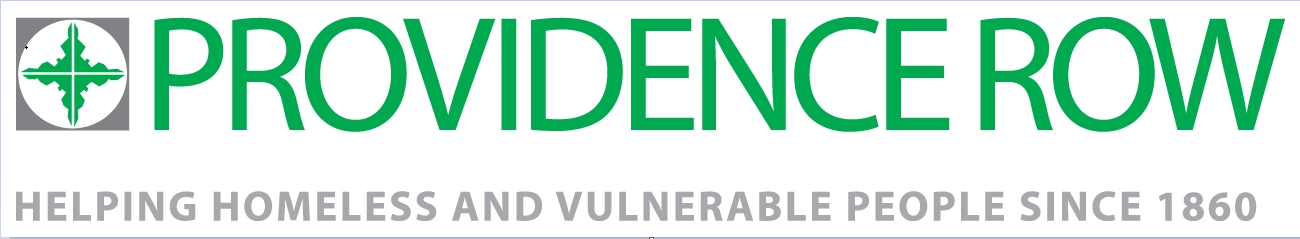 Your DetailsYour Fundraising Your Fundraising ResourcesAll these products are sent out to our fundraisers free of charge as long as the order is within reason. Please note you may not receive the exact quantity of materials you request due to stock levels. We’d love to keep you up to date with Providence Row's e-newsletters. Your details willonly be used by Providence Row – we will never sell your details to any third party. Youcan find out more about how we take care of your data in our Privacy Policy(www.providencerow.org.uk/privacy-and-cookies).
Would you like to hear from us by email?   Yes             No 	
What would you like to hear about?        Events               News              Appeals 
*Contact us if you require larger quantities of resources. Please note these, are loaned at the discretion of Providence RowTitle:                        First Name:                             Surname:Address:Email:Phone:Name of event:Date of event:Fundraising Target (if applicable):Resource  QuantitySponsorship forms:Collection tin (max 2 per fundraiser):*Collection Bucket (max 2 per fundraiser):*Balloons (20 per pack):T-shirts (max 2 per fundraiser):